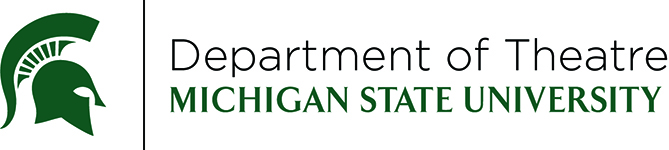 GRADUATE GUIDANCE COMMITTEETHR 894 - SPECIAL PROJECTS IN THEATREMFA Acting Response Paper GuidelinesAt the end of each semester, you will meet with you Graduate Guidance Committee for a 45 minute meeting that examines your work as actor, educator, and the co-mingling of the two. You must schedule that meeting by the end of the first month of the semester. This meeting is a chance to examine your progress throughout the semester and assist you in preparing you for ultimate success upon graduation.  At least one full week prior to the meeting you must deliver to your committee members your updated CV plus a reflective written evaluation of no less than 3 pages that addresses the deeply and honestly examines:Your performance and process in roles onstage or camera that semester including a glimpse into your process.Your progress in each of the classes that you took this semesterYour work as educator including classes that you assisted in.An examination of how your work as artist and educator have impacted each other. Goals for next semesterAt this meeting, the committee will review all paperwork and check credits and graduation status. It is a chance for you and your committee to constructively evaluate your work at Michigan State University.Please include the “THR 894 Response Paper Cover Sheet” with your paper.